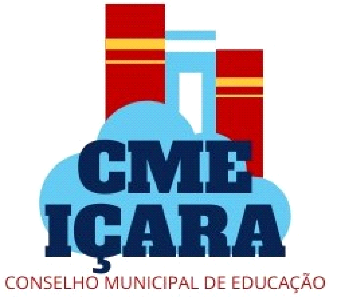 CONSELHO MUNICIPAL DE EDUCAÇÃO DE IÇARA-SCAta da Reunião de Eleição de Representantes de Pais ou Responsáveis e de Professores para o Conselho Municipal de Educação de Içara. Aos vinte e sete (27) dias do mês de março de dois mil e vinte e três (2023), reuniram-se às 08:15horas no Auditório do Paço Municipal de Içara, os indicados (inscritos) nas unidades educacionais para a eleição de representantes de pais/responsáveis e de professores ao Conselho Municipal de Educação: Dayane Henrique Kanarek, Fabiana de Aguiar Feghera,  Juliano César Joaquim, Marcos Duarte, Marcos Silveira de Jesus, Maria Helena Vieira, Pauliana Kelly de Oliveira, Paulo Roberto Sabino Joaquim, Pedro da Cunha, Ricardo Cúrcio,  Zulmara Bacis Guglielmi. Inicialmente, Ismael agradece a participação de todos e descreve o processo de eleição: publicação de ofício circular para unidades educacionais (Ofício Circular SMECT Nº 028, de 13 de março de 2023), socialização na comunidade escolar e sondagem de interessados (prazo de resposta 24 de março de 2023). Foram indicados na categoria pais/responsáveis: Ana Claudia Francisco, da EMEF Tranquillo Pissetti; Elton Caporal Cardoso, da EMEF Ignácio João Monteiro; Juliano César Joaquim, da EMEF Maria Arlete Bitencourt Lodetti; Marcos Silveira de Jesus, da EMEF Padre Pacífico Dagostim; Pauliana Kelly de Oliveira, da EMEF Quintino Rizzieri. Na categoria de Professores da Educação Infantil foram indicados: Bruna Souza da Cruz, do CEI Alegria do Saber; Fabiana de Aguiar Feghera, do CEI Carrossel; Maria Helena Vieira, do CEI Zilda Arns Neumann; Sirlene Tomé Sobrinho, do CEI Pequeno Polegar. Professores do Ensino Fundamental Anos Iniciais indicados: Dayane Henrique Kanarek, da EMEF Tranquillo Pissetti; Ricardo Cúrcio, da EMEF Maria Arlete Bitencourt Lodetti, Simone Réus da Silva, da EMEF Theóphillo Cassemiro Silveira; Zulmara Bacis Guglielmi, da EMEF Quintino Rizzieri. Professores do Ensino Fundamental Anos Finais indicados: Camila Inácio da Silva, da EMEF São Rafael; Marcos Duarte, da EMEF Paulo Rizzieri; Paulo Roberto Sabino Joaquim, da EMEF Tranquillo Pissetti; Pedro da Cunha, da EMEF Quintino Rizzieri. Professores da Educação de Jovens e Adultos: Daniele Schlichting Fusinato, do CEJAI Içara Flávio Felisberto, do CEJAI Içara. Em seguida, o secretário do conselho explana sobre o regulamento do conselho, enfocando seus objetivos e sistemática de funcionamento. Posteriormente, com a compreensão da responsabilidade de participação, solicita-se aos pais/responsáveis indicados que se manifestem a concorrer. Na categoria pais/responsáveis os candidatos dentre os indicados presentes foram: Juliano César Joaquim e Marcos Silveira de Jesus. Após apresentação dos mesmos e solicitação de votação, foram eleitos: titular – Juliano César Joaquim, suplente – Marcos Silveira de Jesus. Na categoria professores da Educação Infantil os candidatos dentre os indicados presentes foram: Fabiana de Aguiar Feghera e Maria Helena Vieira.  Após apresentação dos mesmos e solicitação de votação, foram eleitos: titular – Maria Helena Vieira, suplente – Fabiana de Aguiar Feghera. Na categoria professores do Ensino Fundamental Anos Iniciais os candidatos dentre os indicados presentes foram: Dayane Henrique Kanarek e Ricardo Cúrcio. Após apresentação dos mesmos e solicitação de votação, foram eleitos: titular – Ricardo Cúrcio, suplente – Dayane Henrique Kanarek. Na categoria professores do Ensino Fundamental Anos Finais os candidatos dentre os indicados presentes foram: Marcos Duarte, Paulo Roberto Sabino Joaquim e Pedro da Cunha. Após apresentação dos mesmos e solicitação de votação, foram eleitos: titular – Marcos Duarte, suplente – Pedro da Cunha. Na categoria professores da Educação de Jovens e Adultos, por inexistência de outros candidatos, serão representantes eleitos: titular – Flávio Felisberto, suplente - Daniele Schlichting Fusinato. Nada mais para apreciação, declara-se encerrada a reunião de eleição de representantes ao Conselho de Municipal de Educação de Içara, que segue assinada por mim, Ismael Dagostin Gomes, e pelos indicados presentes.